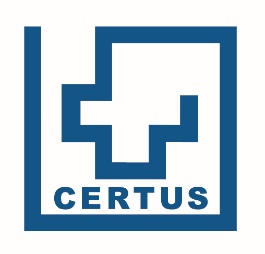 Oświadczenie opiekuna prawnegoJa, Imię i nazwisko: …………………………………………………………………………………………………………………………....PESEL lub dokument tożsamości: …………………………………………………………………………………………………..Adres zamieszkania: ………………………………………………………………………………………………………………………Stosunek przedstawiciela ustawowego do małoletniego (np. ojciec, matka): ………………………………..Oświadczam, że posiadam pełne prawa do opieki nad moim/moją ..........................................................................................................................................
(stopień  pokrewieństwa)............................................................................................................................ 
(imię i nazwisko)ur. .....................................................................................................................................PESEL ................................................................................................................................                                                                                                                    ………………………………………………………Czytelny podpis osoby składającej oświadczenie (opiekun ustawowego dziecka)WDM/0570